.#16 Count Intro  -  CCW -WALL 4 dance 8CTS at 3:00- RESTART 12:00-WALL 7 dance 16CTS at 6:00 -RESTART AT 6:00 –WALL 10 dance 16CTS at 12:00 – (Right POINT to R hold) THE END AT 12:00R - L  BACK SWEEPS , R SIDE ROCK ,RECOVER, R BACK ROCK ,RECOVER, LEFT 1/4 PIVOTR- L   HIP BUMPS, R ROCK FORWARD, RECOVER, 1/4 R, L FORWARD HEEL STRUTR ¼ MONTEREY, R SIDE TRIPLE, L HITCH, STEP L SIDER BEHIND, SIDE, CROSS, L 1/4 TRIPLE FORWARD ,1/4 L WITH R SIDE TRIPLE, STEP L SIDE , POINT  R to SIDESTART AGAINWhy Don't U Drop Everything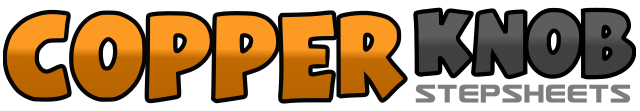 .......Count:32Wall:4Level:Improver.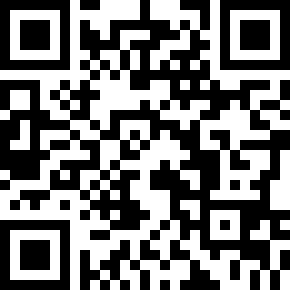 Choreographer:Kathy Rothweil (USA) & Sandy Derickson (USA) - November 2019Kathy Rothweil (USA) & Sandy Derickson (USA) - November 2019Kathy Rothweil (USA) & Sandy Derickson (USA) - November 2019Kathy Rothweil (USA) & Sandy Derickson (USA) - November 2019Kathy Rothweil (USA) & Sandy Derickson (USA) - November 2019.Music:Drop Everything - Carlton AndersonDrop Everything - Carlton AndersonDrop Everything - Carlton AndersonDrop Everything - Carlton AndersonDrop Everything - Carlton Anderson........1-2Sweep R front to back and step on R,  Sweep L front to back and step on L     (12)3-4Rock R to R side, recover L to L side           (12)5-6Rock R back (leaning  back  while lifting left knee)  recover  L forward  (12)7-8Step R forward, pivot ¼ L      (9)1&2Step R forward hip bumps,   R-L-R   (9)    (Style With Right Hand Behind Head)3&4Step L forward hip bumps,   L-R-L    (9)5&6Rock R forward, recover on L, R turn ¼      (12)7-8Step forward on L heel and step down     (12)1-2Point R to R side, turn ¼ R stepping  on R next to L   (3)3-4Point L to L side, step L  next to R   (3)5&6Step R to R, step L next to R , step R to R   RLR    (3)7-8HITCH L knee across R, step L to L  side     (3)1&2Cross R behind L, step L to L side, cross R over L    RLR    (3)3&4¼ turn L stepping  L  forward, step R  next to L , step L forward   LRL        (12)5&6¼ turn L-stepping   R to R side, step L next to R , step R to R side    RLR            (9)7-8step L to L side, point R to R side            (9)